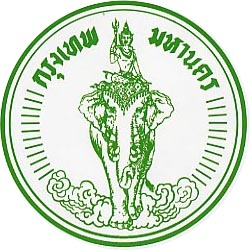 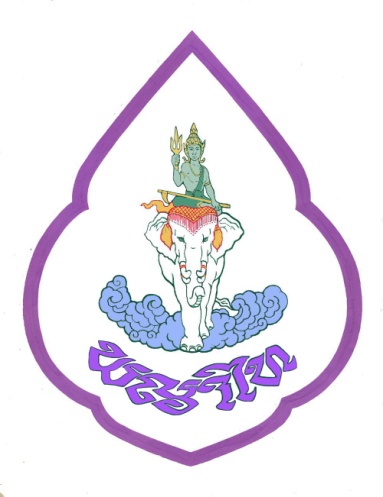 การรายงานผลการดำเนินงานตามแผนปฏิบัติราชการประจำปี พ.ศ. 2561ของสำนักงานเขตพญาไทสรุปผลการดำเนินงานตัวชี้วัดในมิติที่ 1ด้านประสิทธิผลตามพันธกิจตัวชี้วัดเป้าหมายผลสำเร็จโครงการที่สนับสนุนรายละเอียดผลการดำเนินงานหมายเหตุตัวชี้วัดและภารกิจจากการเจรจาตกลงการประเมินผลการปฏิบัติราชการประจำปี พ.ศ.2561ตัวชี้วัดและภารกิจจากการเจรจาตกลงการประเมินผลการปฏิบัติราชการประจำปี พ.ศ.2561ตัวชี้วัดและภารกิจจากการเจรจาตกลงการประเมินผลการปฏิบัติราชการประจำปี พ.ศ.2561ตัวชี้วัดและภารกิจจากการเจรจาตกลงการประเมินผลการปฏิบัติราชการประจำปี พ.ศ.2561ตัวชี้วัดและภารกิจจากการเจรจาตกลงการประเมินผลการปฏิบัติราชการประจำปี พ.ศ.2561ตัวชี้วัดและภารกิจจากการเจรจาตกลงการประเมินผลการปฏิบัติราชการประจำปี พ.ศ.25611.ร้อยละของปริมาณมูลฝอยอันตรายที่คัดแยกที่แหล่งกำเนิดเพิ่มขึ้นเมื่อเทียบกับปีพ.ศ.2556 (ผลลัพธ์ร้อยละ 22ร้อยละ 461. กิจกรรมการจัดเก็บขยะมูลฝอยอันตราย1. จัดทำแผนการจัดเก็บมูลฝอยอันตราย ปี 2561 เป้าหมาย จำนวน 10.47 ตัน2. ยอดมูลฝอยอันตราย ปี 2556 (ปีฐาน)จำนวน 8.58 ตัน3. ผลการดำเนินจัดเก็บขยะอันตราย ปี 2561 จำนวน 12.52 ตัน2.ร้อยละของจุดเสี่ยงภัยได้รับการเฝ้าระวังและตรวจตราร้อยละ 100ร้อยละ 1001. กิจกรรมตามแผนการเฝ้าระวังและตรวจตราจุดเสี่ยงภัย 2. กิจกรรมเทศกิจอาสาจราจรพาน้องข้ามถนน1. จัดทำแผนการตรวจจุดเสี่ยง จำนวน 16 จุด (ตู้เขียว) 14 จุด (จุดเสี่ยง (บชน.)) ตรวจวันละ 2 ครั้ง/วัน/จุด- จัดทำคำสั่งมอบหมายให้เจ้าหน้าที่เทศกิจดำเนินตรวจจุดเสี่ยง ตรวจบริเวณป้ายรถประจำทาง สะพานลอย สถานีรถไฟฟ้า สำรวจกล้อง CCTV โดยตรวจ 3 ครั้ง/วัน/จุด 2. จัดทำแผนอำนวยการจราจร จำนวน 5 แห่ง ได้แก่ โรงเรียนอนุบาลสามเสน โรงเรียนสวนบัว โรงเรียนสามเสนวิทยาลัย โรงเรียนอนุบาลเปล่งประสิทธิ์ ปากซอยพหลโยธิน 8 วันละ 2 ครั้ง/แห่ง- จัดทำคำสั่งมอบหมายให้เจ้าหน้าที่เทศที่ผ่านการฝึกอบรมปฏิบัติหน้าอำนวยการจราจร วันละ 2 ครั้ง/แห่ง และอำนวยการจุดน้ำท่วมขัง จุดที่มีการจราจรหนาแน่น การตัดแต่งกิ่งไม้ การลอกท่อระบายน้ำ ตัวชี้วัดเป้าหมายผลสำเร็จโครงการที่สนับสนุนรายละเอียดผลการดำเนินงานหมายเหตุ3.ร้อยละความสำเร็จในการเตรียมการแก้ไขปัญหาน้ำท่วมในพื้นที่รับผิดชอบของสำนักงานเขต (ผลผลิต)ร้อยละ 100ร้อยละ 1001.กิจกรรมตามแผนปฏิบัติการเตรียมการป้องกันปัญหาน้ำท่วมประจำปี 2561 เขตพญาไท2. โครงการล้างทำความสะอาดท่อระบายน้ำ1. จัดทำแผนการขุดลอกคูน้ำ จำนวน 3 แห่ง ดังนี้ 1.1 ลำรางชุมชนวัดมะกอกกลางสวน 1.2 คูน้ำซอยอารีย์สัมพันธ์ 1.3 ลำรางซอยอุทัยรัตน์- ผลดำเนินการมอบหมายให้เจ้าหน้าที่ดำเนินการขุดลอกคูน้ำ และจัดทำรายงานส่ง สนน. เป็นประจำทุกเดือน 2. จัดทำแผนการล้างทำความสะอาดท่อระบายน้ำ จำนวน 122 ซอย - ดำเนินการจ้างห้างหุ้นส่วนจำกัด มงคลเทพ ล้างทำความสะอาดท่อระบายน้ำ จำนวน 122 ซอย ความยาว 82,955 เมตร แล้วเสร็จภายในกำหนด4.ร้อยละความสำเร็จในการส่งเสริมให้สถานประกอบการอาหารมีการพัฒนาผ่านเกณฑ์มาตรฐานอาหารปลอดภัยของกรุงเทพมหานครระดับดี (ผลลัพธ์)ร้อยละ 100ร้อยละ 1001.โครงการกรุงเทพฯ เมืองอาหารปลอดภัย1.สถานประกอบการอาหารทั้งหมด 430 ราย2. สถานประกอบการอาหารที่ผ่านเกณฑ์การประเมินและได้รับป้ายรับรองมาตรฐานอาหารปลอดภัยจากสำนักอนามัย จำนวน 430 ราย ตัวชี้วัดเป้าหมายผลสำเร็จโครงการที่สนับสนุนรายละเอียดผลการดำเนินงานหมายเหตุ5. การให้สวัสดิการและการสงเคราะห์เด็ก- ร้อยละของศูนย์พัฒนาเด็กก่อนวัยเรียนที่ผ่านเกณฑ์มาตรฐานของกรุงเทพมหานครระดับดีขึ้นไป (ผลลัพธ์)(ใช้สำหรับสำนักงานเขตลำดับที่ 1 - 46 ตามตารางที่แนบ)ร้อยละ 90ร้อยละ 1001.กิจกรรมตรวจเยี่ยมศูนย์ศูนย์พัฒนาเด็กก่อนวัยเรียน1.จัดทำแผนตรวจเยี่ยมศูนย์พัฒนาเด็กก่อนวัยเรียน จำนวน 5 ศูนย์ ได้แก่ - ศูนย์พัฒนาเด็กเล็ก ร.1 พัน.1 รอ.- .ศูนย์พัฒนาเด็กก่อนวียเรียนชุมชนวัดไผ่ตัน - ศูนย์พัฒนาเด็กก่อนวัยเรียนชุมชนราชวัลลภ 3 - ศูนย์พัฒนาเด็กเล็กกองพลทหารม้าที่ 2 รักษาพระองค์ - ศูนย์พัฒนาเด็กก่อนวัยเรียนชุมชนแฟลตลือชา 2. ดำเนินการปรับปรุงพัฒนาให้เป็นไปตามเกณฑ์มาตรฐานของกรุงเทพมหานคร3. แต่งตั้งคณะกรรมการฯ ดำเนินการประเมินผล เมื่อเดือนสิงหาคม 25616.ร้อยละของคะแนนการทดสอบระดับชาติขั้นพื้นฐาน (O-NET) ในโรงเรียนสังกัดสำนักงานเขต เพิ่มขึ้น (ตามเกณฑ์ที่กำหนด) เมื่อเทียบกับปีที่ผ่านมา (ผลลัพธ์)ร้อยละ 100ร้อยละ 901. โครงการเพิ่มศักยภาพเพื่อยกระดับผลสัมฤทธิ์ในโรงเรียนสังกัดกรุงเทพมหานคร2. โครงการส่งเสริมทักษะภาษาไทยในโรงเรียนสังกัดกรุงเทพมหานคร 1.นักเรียนชั้นประถมศึกษาปีที่ 6 โรงเรียนวัดไผ่ตัน เข้ารับการทดสอบ Pre O-NET ปีการศึกษา 2560 วันที่ 21 ธันวาคม 2560 2. ผลการทดสอบ O-NET ประจำปีการศึกษา 2560 โรงเรียนวัดไผ่ตัน มีคะแนนวิชาภาษาไทย และวิทยาศาสตร์ สูงกว่าระดับประเทศ จำนวน 2 วิชา และเมื่อเทียบกับปี 2559 พบว่า คะแนนภาษาอังกฤษสูงกว่าปีที่ผ่านมาเกิน ร้อยละ 10 (ตามเกณฑ์ที่กำหนด) เพียงวิชาเดียว คิดเป็น ร้อยละ 38.60ตัวชี้วัดเป้าหมายผลสำเร็จโครงการที่สนับสนุนรายละเอียดผลการดำเนินงานหมายเหตุ7.ร้อยละของข้อมูลการออกเลขรหัสประจำบ้านของสำนักงานเขตได้รับการสำรวจจัดเก็บและจัดทำระบบฐานข้อมูล (ผลลัพธ์)ร้อยละ 100ร้อยละ 1001. กิจกรรมบันทึกข้อมูลการออกเลขประจำบ้าน1. เจ้าของอาคารยื่นคำร้องขอเลขหมายประจำบ้าน จำนวน 97 ราย2. กำหนดเลขหมายประจำบ้าน/เลขรหัสประจำบ้านตามคำร้อง จำนวน 967 เลขหมาย3. ลงจุดแสดงตำแหน่งอาคารที่มีการออกเลขรหัสประจำบ้าน จำนวน 967 เลขหมาย8.ร้อยละความพึงพอใจของผู้รับบริการงานทะเบียนพาณิชย์ ๑๔ นาที (ผลลัพธ์)ร้อยละ 90ร้อยละ 1001. กิจกรรมการจดทะเบียนพาณิชย์1. ผู้รับบริการยื่นคำร้องรายการจดทะเบียนพาณิชย์ รวมทั้งหมด 226 ราย- จัดตั้งทะเบียนพาณิชย์ จำนวน 157 ราย- เปลี่ยนแปลงทะเบียนพาณิชย์ จำนวน 26 ราย- เลิกทะเบียนพาณิชย์ จำนวน 43 ราย9.ความสำเร็จของผู้เข้ารับการฝึกอบรม มีความรู้ เกี่ยวกับการจัดซื้อจัดจ้างตามเกณฑ์ที่กำหนด (ผลลัพธ์)ร้อยละ 100ร้อยละ 1001. กิจกรรมการฝึกอบรมการจัดซื้อจัดจ้าง1. แผนการฝึกอบรมเจ้าหน้าที่จัดซื้อจัดจ้าง2. จัดเตรียมข้อมูลหลักสูตรการฝึกอบรมและประสานหน่วยงานที่เกี่ยวข้อง3. ดำเนินการฝึกอบรมเจ้าหน้าที่ จำนวน 21 ร่วมกับกลุ่มเขตกรุงเทพกลาง ณ ห้องประชุมเขตห้วยขวาง เมื่อวันที่ 22 ธ.ค.604. ทดสอบความรู้ของผู้เข้ารับการฝึกอบรม ก่อนอบรม และหลังอบรม เปรียบเทียบความสำเร็จ ตัวชี้วัดเป้าหมายผลสำเร็จโครงการที่สนับสนุนรายละเอียดผลการดำเนินงานหมายเหตุ10.ร้อยละของการแจ้งการประเมินภาษีตามประมาณการที่สำนักการคลังกำหนดไว้ (ผลลัพธ์)ร้อยละ 80ร้อยละ 861.กิจกรรมประชาสัมพันธ์ความรู้เรื่องภาษีและกำหนดยื่นแบบ1. ประมาณการจัดเก็บภาษี 3 ประเภท ปี 2561 จำนวน 366,730,000 บาท2. ผลการดำเนินการจัดเก็บภาษี 3 ประเภท จำนวน 315,697,715.61 บาทภารกิจงานยุทธศาสตร์ภารกิจงานยุทธศาสตร์ภารกิจงานยุทธศาสตร์ภารกิจงานยุทธศาสตร์ภารกิจงานยุทธศาสตร์ภารกิจงานยุทธศาสตร์1.ร้อยละของความสำเร็จในการติดตั้ง/ซ่อมแซมไฟฟ้าแสงสว่างในพื้นที่เสี่ยงภัยหรือเสี่ยงอันตราย ตามแผนที่กำหนด * (ผลลัพธ์ร้อยละ 80ร้อยละ 1531.กิจกรรมตามแผนการติดตั้ง/ซ่อมแซมไฟฟ้าแสงสว่าง*1.สำรวจและจัดทำแผนแผนการติดตั้ง/ซ่อมแซมไฟฟ้าแสงสว่าง จำนวน 150 ดวง ส่ง สนย.เมื่อ 30 ต.ค.612. ดำเนินการตรวจสอบแก้ไขซ่อมแซม/ติดตั้ง จำนวน 230 ดวง ดังนี้2.1ไฟฟ้าส่องสว่างที่ชำรุดและติดตั้งบนเสาไฟของ กทม.ดำเนินการซ่อมแซมโดยเจ้าหน้าที่ของฝ่ายโยธา จำนวน 47 ดวง2.2 ไฟฟ้าส่องสว่างที่ติดตั้งบนเสาไฟของ กฟน.ดำเนินการจัดทำหนังสือแจ้งซ่อมแซม จำนวน 164 ดวง2.3 จัดทำหนังสือแจ้งการติดตั้งเพิ่มเติม จำนนวน 19 ดวงว2.ร้อยละของอาสาสมัครกรุงเทพมหานครเฝ้าระวังภัยและยาเสพติดได้รับการพัฒนาศักยภาพ (ผลลัพธ์)ร้อยละ 50ร้อยละ 671.โครงการอาสาสมัครกรุงเทพมหานครเฝ้าระวังภัยและยาเสพติดดำเนินการฝึกอบรมอาสาสมัครยาเสพติด เมื่อวันอาทิตย์ที่ 27 พฤษภาคม 2561 ณ ห้องประชุมภาสะพงษ์ สำนักงานเขตพญาไท โดยอาสาสมัครฯ จำนวน 117 คน เข้ารับการฝึกอบรม จำนวน 79 คนตัวชี้วัดเป้าหมายผลสำเร็จโครงการที่สนับสนุนรายละเอียดผลการดำเนินงานหมายเหตุ3. ร้อยละความสำเร็จในการดำเนินการตามแผนการตรวจสุขาภิบาลสิ่งแวดล้อมของเขตพญาไท  (ผลลัพธ์)ร้อยละ 100 ร้อยละ 100 1. โครงการพัฒนาการสุขาภิบาลสิ่งแวดล้อมของกรุงเทพมหานคร1.จัดทำแผนการตรวจสุขาภิบาลสิ่งแวดล้อมของเขตพญาไท จำนวน 48 ครั้ง2.ดำเนินการตรวจสุขาภิบาลสิ่งแวดล้อมตามแผนที่กำหนด จำนวน 48 ครั้ง และตรวจเตาเผาศพ 1 ครั้ง 3.ดำเนินกิจกรรม Clean and Green 4. –จำนวนครั้งของการตรวจพื้นที่กวดขันพิเศษ *(ผลผลิต)  - ประชาชนที่ใช้ทางเท้าบริเวณจุดกวดขันพิเศษมีความพึงพอใจต่อการตรวจจุดกวดขันพิเศษ(ผลลัพธ์)- อย่างน้อย 2 ครั้ง/วัน/จุด- ร้อยละ 802 ครั้ง/วัน/จุดร้อยละ 961. กิจกรรมจัดระเบียบผู้ค้า
หาบเร่ – แผงลอย*1.จัดเจ้าหน้าที่เทศกิจออกปฏิบัติงานตรวจจุดกวดขันพิเศษ ห้ามทำการค้าขายบริเวณจุดกวดขันพิเศษ โดยปฏิบัติงานเป็นประจำทุกวัน ๆ ละ 2 ครั้งต่อวันต่อจุด 2.ดำเนินการประชุมผู้ค้าแจ้งนโยบายการจัดระเบียบของผู้ว่าฯ 3.จัดเจ้าหน้าที่เทศกิจออกตรวจผู้ค้าจุดผ่อนผันให้ปฏิบัติตามหลักเกณฑ์ที่กำหนด กวดขันไม่ให้มีต่างด้าวลักลอบขายสินค้าในพื้นที่ 4. ทอดแบบสอบถามความพึงพอใจ เดือนละ 40 ชุด 5. –การจัดให้มีจุดกวดขันทิ้งสิ่งใดๆ ในพื้นที่สาธารณะ(ผลผลิต)- อย่างน้อย 1 จุด- จำนวน 2 จุด1. กิจกรรมการรณรงค์ไม่ทิ้งขยะในที่สาธารณะและแม่น้ำลำคลอง1. กำหนดการตั้งจุดกวดขันจับ – ปรับ จำนวน 2 จุด ได้แก่ บริเวณปากซอยพหลโยธิน 7 (อารีย์) และ บริเวณหน้าอาคาร ไอ บี เอ็ม2. รณรงค์ประชาสัมพันธ์ห้ามไม่ให้ทิ้งขยะและสิ่งใด ๆ บนที่สาธารณะ และแม่น้ำลำคลองตัวชี้วัดเป้าหมายผลสำเร็จโครงการที่สนับสนุนรายละเอียดผลการดำเนินงานหมายเหตุ- การจัดให้มีกิจกรรมรณรงค์ประชาสัมพันธ์ในพื้นที่เขต (ผลผลิต)- ประชาชนมีความพึงพอใจในระดับมากต่อการมีจุดกวดขันทิ้งจับ-ปรับในพื้นที่สาธารณะ(ผลลัพธ์)- เดือนละ 1 ครั้ง- ร้อยละ 80- เดือนละ 2 ครั้งร้อยละ 923.จัดเจ้าหน้าที่ออกปฏิบัติงานประจำจุดจับ-ปรับ เดือนละ 2 ครั้ง4.ทอดแบบสอบถามความพึงพอใจ เดือนละ 40 ชุด 6. พื้นที่สีเขียวที่เพิ่มขึ้น (ผลผลิต)ตามที่ตกลง สสล.7.4 ตรว.1. โครงการบำรุงรักษา ปรับปรุง และเพิ่มพื้นที่สีเขียว *1. จัดทำแผนเพิ่มพื้นที่สีเขียว ตามที่ตกลงกับ สสล. จำนวน 7 ตารางวา2. จัดทำหนังสือประสานหน่วยงานภาครัฐและเอกชนขอสนับสนุนพื้นที่เพื่อดำเนินการเพิ่มพื้นที่สีเขียว3. ดำเนินการเพิ่มพื้นที่สีเขียว จำนวน 3 แห่ง ดังนี้  1. เค พี เอ็น กรุ๊ป คอร์ปเรชั่น จำกัด  2. เดอะ  เวอร์ติคัล  3. โนเบิล รีดรีตัวชี้วัดเป้าหมายผลสำเร็จโครงการที่สนับสนุนรายละเอียดผลการดำเนินงานหมายเหตุ7. – ร้อยละของผู้สูงอายุที่ลงทะเบียนได้รับการจัดสรรเบี้ยยังชีพ (ผลลัพธ์) -จำนวนครั้งของการจัดกิจกรรมศูนย์ประสานธนาคารสมองของกรุงเทพมหานคร (ผลผลิต)- ร้อยละ 100- อย่างน้อย 1 ครั้ง- ร้อยละ 100- จำนวน 1 ครั้ง1. โครงการสนับสนุนเจ้าหน้าที่เพื่อปฏิบัติงานด้านเด็ก สตรี ผู้สูงอายุ คนพิการ และผู้ด้อยโอกาส2.โครงการจ้างอาสาสมัครเจ้าหน้าที่ปฏิบัติงานด้านพัฒนาสังคม3.โครงการศูนย์ประสานธนาคารสมองของกรุงเทพมหานคร1.ดำเนินการรับลงทะเบียนผู้สูงอายุและแจ้งจำนวนผู้ลงทะเบียนให้กรมบัญชีการทราบเพื่อเบิกจ่ายเบี้ยยังชีพ จำนวน 8,759 คน 2. ดำเนินการสรรหาผู้สูงอายุที่มีความเหมาะสมในการเป็นธนาคารสมองของเขตพญาไท และจัดกิจกรรมเพื่อถ่ายทอดภูมิปัญญาของผู้สูงอายุเขตพญาไท ได้แก่ นางบุญสืบ พราหมณ์แก้ว เจ้าของภูมิปัญญาสาขา คหกรรม ด้านอาหารการทำไส้อั่วจากชุมชนอาเซี่ยน เมื่อวันที่ 22 สิงหาคม 25618. ร้อยละของการจัดกิจกรรมส่งเสริมการบริหารเงินออม  (ผลลัพธ์)ร้อยละ 100ร้อยละ 1001.โครงการดำเนินงานศูนย์ส่งเสริมการบริหารเงินออมครอบครัวและแก้ไขหนี้สิน จัดกิจกรรมให้คำแนะนำและให้ความรู้เกี่ยวกับการออมเงินแก่ประชาชนในชุมชนจำนวน 18 ครั้ง ตามแผนที่กำหนด9. ร้อยละของผู้เข้ารับการฝึกอบรมวิชาชีพเป็นไปตามแผนที่กำหนด (ผลลัพธ์)ร้อยละ 100ร้อยละ 1001.โครงการส่งเสริมอาชีพดำเนินการฝึกวิชาชีพให้แก่ประชาชนในชุมชนพื้นที่เขตพญาไทจำนวน 10 ครั้ง  มีผู้เข้าร่วมกิจกรรมรวมทั้งสิ้น 300 คน คิดเป็นร้อยละ 100 โดยวิชาที่ฝึกอบรมได้แก่ การทำแชมพูสระผมสมุนไพร การทำขนม การทำการบูรดับกลิ่น การจัดดอกไม้ประดิษฐ์โดยจัดกิจกรรมในวันที่ 3-4,10-11,17-18,24,31 มีนาคม และ 1,7 เมษายน 2561ตัวชี้วัดเป้าหมายผลสำเร็จโครงการที่สนับสนุนรายละเอียดผลการดำเนินงานหมายเหตุ10. จำนวนครั้งของการจัดกิจกรรมส่งเสริมการเรียนรู้ (ผลผลิต)อย่างน้อย 2 ครั้ง/แห่งจำนวน 6 ครั้ง/แห่ง1.โครงการครอบครัวรักการอ่านดำเนินการจัดกิจกรรมส่งเสริมการอ่าน ณ บ้านหนังสือ 7 แห่ง ๆ ละ 6 ครั้งๆ ละ 50 คน ในวันที่ 10-11,17-18 และ 24-25 มีนาคม 2561 รวมผู้เข้าร่วมกิจกรรมทั้งสิ้น 2,100 คน11. จำนวนครั้งของการจัดกิจกรรมส่งเสริมการท่องเที่ยว (ผลผลิต)อย่างน้อย 1 ครั้งจำนวน 2 ครั้ง1.โครงการพิพิธภัณฑ์ท้องถิ่นกรุงเทพมหานคร จัดกิจกรรมส่งเสริมการท่องเที่ยวในพื้นที่เขตพญาไท จำนวน 2 ครั้ง ได้แก่ 1.ประชาสัมพันธ์ผ่านสื่อสังคมออนไลน์2.กิจกรรมแจกแผ่นพับประชาสัมพันธ์แหล่งท่องเที่ยวในพื้นที่เขตพญาไท12. จำนวนครั้งของการจัดกิจกรรมวันสำคัญอนุรักษ์สืบสานวัฒนธรรมประเพณีไทย (ผลผลิต)จำนวน 5 กิจกรรมจำนวน 5 กิจกรรม1.โครงการจัดกิจกรรมวันสำคัญอนุรักษ์สืบสานวัฒนธรรมประเพณีไทย จัดกิจกรรมวันสำคัญอนุรักษ์สืบสานวัฒนธรรมประเพณีไทยจำนวน 5 กิจกรรม1. กิจกรรมเวียนเทียนเนื่องในวันมาฆบูชา เมื่อวันที่ 28 กุมภาพันธ์ 2561 ณ วัดไผ่ตัน 2.  กิจกรรมประเพณีสงกรานต์ชาวพญาไทและวันผู้สูงอายุ เมื่อวันที่ 11 เมษายน 25613.  กิจกรรมเวียนเทียนเนื่องในวันวิสาขบูชา เมื่อวันที่ 28 พฤษภาคม 2561 4.  กิจกรรมแห่เทียนเข้าพรรษา ณ วัดไผ่ตัน เมื่อวันที่ 26 กรกฎาคม 2561 5.  เวียนเทียนเนื่องในวันอาสาฬหบูชา ณ วัดไผ่ตัน เมื่อวันที่ 26 กรกฎาคม 2561ตัวชี้วัดเป้าหมายผลสำเร็จโครงการที่สนับสนุนรายละเอียดผลการดำเนินงานหมายเหตุ13. ร้อยละของชุมชนที่จัดกิจกรรมพัฒนาชุมชน (ผลลัพธ์)ร้อยละ 50ร้อยละ 761.โครงการสนับสนุนการดำเนินงานของคณะกรรมการชุมชน1.จัดทำโครงการสนับสนุนการดำเนินงานของคณะกรรมการชุมชนในพื้นที่ทั้งหมด จำนวน 25 ชุมชน2. ดำเนินการเบิกจ่ายเงินสนับสนุนการดำเนินงานของคณะกรรมการชุมชนเพื่อใช้เป็นค่าใช้จ่ายในการพัฒนาชุมชนมีชุมชนที่เบิกจ่ายเฉลี่ย 19 ชุมชน คิดเป็นร้อยละ 76ภารกิจงานประจำภารกิจงานประจำภารกิจงานประจำภารกิจงานประจำภารกิจงานประจำภารกิจงานประจำ1. ร้อยละของ อปพร. ที่มาปฏิบัติหน้าที่ประจำศูนย์อาสาสมัครป้องกันภัยฝ่ายพลเรือนเขตพญาไท (ผลลัพธ์)ร้อยละ 100ร้อยละ 99.731.โครงการสนับสนุนกิจการอาสาสมัครป้องกันภัยฝ่ายพลเรือน1. จัดทำแผนการปฏิบัติงานประจำศูนย์อาสาสมัครป้องกันภัยฝ่ายพลเรือนเขตพญาไท2. จัดทำคำสั่งมอบหมายให้อาสาสมัครป้องกันภัยฝ่ายพลเรือนเขตพญาไท มาปฏิบัติหน้าที่ประจำศูนย์วันละ 2 คน ตั้งแต่เวลา 16.00 - 08.00 น. เป็นประจำทุกวัน3. จัดทำรายงานการปฏิบัติหน้าที่เป็นประจำทุกวัน4. ตั้งฎีกาเบิกจ่ายงบประมาณ2. จำนวนครั้งของการจัดกิจกรรมส่งเสริมการออกกำลังกายและเล่นกีฬา3 กิจกรรม/แห่ง/ปี3.5 กิจกรรม/แห่ง/ปี1. โครงการส่งเสริมกิจกรรมสโมสรกีฬาและลานกีฬา*2.โครงการแอโรบิคเพื่อส่งเสริมสุขภาพ*1. ดำเนินกิจกรรมส่งเสริมการออกกำลังกายและเล่นกีฬา ณ ลานกีฬาจำนวน 12 แห่งๆ ละ 3 กิจกรรม2.จัดกิจกรรมแอโรบิคเพื่อส่งเสริมสุขภาพ ณ ลานกีฬา จำนวน 8 ลาน ตัวชี้วัดเป้าหมายผลสำเร็จโครงการที่สนับสนุนรายละเอียดผลการดำเนินงานหมายเหตุ3. จำนวนครั้งของการกวดขันรถจอดและวิ่งบนทางเท้า  (ผลผลิต)อย่างน้อย 1 ครั้ง/วันจำนวน 2ครั้ง/วัน1.กิจกรรมกวดขันรถจอดและวิ่งบนทางเท้า 1. จัดทำแผนการปฏิบัติงานกวดขันห้ามรถจอดและวิ่งบนทางเท้าบริเวณถนนสายหลักและสายรองในพื้นที่เขตพญาไท 2. จัดทำคำสั่งมอบหมายให้เจ้าหน้าที่เทศกิจประชาสัมพันธ์ห้ามวิ่งและจอดบนทางเท้า และจับกุมผู้ฝ่าฝืน วันละ 2 ครั้ง3. จัดทำรายงานส่งสำนักเทศกิจ4. เรื่องร้องเรียนของประชาชนเกี่ยวกับถนน ตรอกซอยและสิ่งสาธารณประโยชน์ได้รับการแก้ไข ภายในระยะเวลาที่กำหนด (ผลลัพธ์)ร้อยละ 100ร้อยละ 1001.โครงการปรับปรุงซอยสายลม 1 จากซอยพหลโยธิน 8 (สายลม) ถึงซอยพหลโยธิน 2 (กาญจนาคม)2.โครงการปรับปรุงซอยราชวิถี 2 จากใต้ทางด่วนพิเศษศรีรัช ถึงทางเข้ากองพันทหารราบที่ 1 กรมทหารราบที่ 1 มหาดเล็ก รักษาพระองค์ฯ3.โครงการซ่อมแซมบำรุงรักษาถนน ตรอกซอยและสิ่งสาธารณประโยชน์เพื่อแก้ไขปัญหาความเดือดร้อนของประชาชน1.โครงการปรับปรุงซอยสายลม 1 อยู่ระหว่างดำเนินการตามสัญญา โดยเริ่มสัญญาวันที่ 11 กันยายน 2561 สิ้นสุดสัญญา 8 เมษายน 25612. โครงการปรับปรุงซอยราชวิถี 2 ดำเนินการตามสัญญา โดยเริ่มสัญญาวันที่ 19 พฤษภาคม 2561 สิ้นสุดสัญญา 15 กันยายน 25613. โครงการซ่อมแซมบำรุงรักษาถนน ตรอกซอยและสิ่งสาธารณประโยชน์เพื่อแก้ไขปัญหาความเดือดร้อนของประชาชน จำนวน 6 แห่ง คือ (1.) ซ่อมแซมขอบบ่อพักและเปลี่ยนฝาท่อระบายน้ำซอยอารีย์ 2 (2.) ซ่อมแซมขอบบ่อพักและเปลี่ยนฝาท่อระบายน้ำซอยบุญช่วย(3.) ซ่อมแซมขอบบ่อพักและเปลี่ยนฝาท่อระบายน้ำซอยพหลโยธิน 8ตัวชี้วัดเป้าหมายผลสำเร็จโครงการที่สนับสนุนรายละเอียดผลการดำเนินงานหมายเหตุ (4.) ซ่อมแซมขอบบ่อพักและเปลี่ยนฝาท่อระบายน้ำซอยอินทามระ 15 (5.) ซ่อมแซมขอบบ่อพักและเปลี่ยนฝาท่อระบายน้ำซอยอินทามระ 3 (6.) ซ่อมแซมขอบบ่อพักและเปลี่ยนฝาท่อระบายน้ำซอยประดิพัทธ์ 17 5. ผลการประเมินโรงเรียนคุณภาพมาตรฐาน (SMART School) (ผลลัพธ์)ค่าเฉลี่ยของโรงเรียนในสังกัดสำนักงานเขต ตั้งแต่ระดับ 3.00 ขึ้นไปค่าเฉลี่ยของโรงเรียนในสังกัดสำนักงานเขต ตั้งแต่ระดับ 3.00 ขึ้นไป1. โครงการฝึกอบรมนายหมู่ลูกเสือสามัญสามัญรุ่นใหญ่และหัวหน้าหน่วยยุวกาชาด 2. โครงการประชุมครู3.โครงการพัฒนาระบบการประกันคุณภาพภายในสถานศึกษาสังกัดกรุงเทพมหานคร4.โครงการจัดประชุมสัมมนาคณะกรรมการสถานศึกษาขั้นพื้นฐานโรงเรียนสังกัดกรุงเทพมหานคร5.โครงการสัมมนาประธานกรรมการเครือข่ายผู้ปกครองเพื่อพัฒนาโรงเรียนสังกัดกรุงเทพมหานคร1. โรงเรียนจัดการเรียนการสอนตามหลักสูตรโครงสร้างสถานศึกษา เพื่อสอดคล้องกับการประเมินคุณภาพมาตรฐาน ที่สำนักการศึกษากำหนด 2. สำนักการศึกษาเป็นผู้ประเมินผลปรากฏว่า ด้านการจัดการศึกษา อยู่ในระดับดีมาก ด้านการจัดการเรียนรู้อยู่ในระดับดี ด้านที่เกิดกับผู้เรียนอยู่ในระดับพอใช่ คะแนนภาพรวมอยู่ในระดับดีตัวชี้วัดเป้าหมายผลสำเร็จโครงการที่สนับสนุนรายละเอียดผลการดำเนินงานหมายเหตุ6. โครงการสนับสนุนการสอนในศูนย์ศึกษาพระพุทธศาสนาวันอาทิตย์7.โครงการสัมมนาและศึกษาดูงานเพื่อพัฒนาศักยภาพของบุคลากรสำนักงานเขตพญาไท8.โครงการพัฒนาคุณภาพการดำเนินงานศูนย์วิชาการเขต9.โครงการว่ายน้ำเป็นเล่นน้ำได้ปลอดภัย10.โครงการจ้างเหมายามดูแลทรัพย์สินและรักษาความปลอดภัยให้แก่โรงเรียนในสังกัดกรุงเทพมหานคร11. โครงการสอนภาษาจีน12. โครงการพิธีปฏิญาณตนและสวนสนามยุวกาชาดกรุงเทพมหานคร13. โครงการพิธีทบทวนคำปฏิญาณและสวนสนามลูกเสือกรุงเทพมหานครตัวชี้วัดเป้าหมายผลสำเร็จโครงการที่สนับสนุนรายละเอียดผลการดำเนินงานหมายเหตุ14. โครงการส่งเสริมกีฬานักเรียนสังกัดกรุงเทพมหานคร15. โครงการเรียนฟรี เรียนดี อย่างมีคุณภาพโรงเรียนสังกัดกรุงเทพมหานคร*16. โครงการส่งเสริมสนับสนุนให้นักเรียนสร้างสรรค์ผลงานเพื่อการเรียนรู้ 17. โครงการประกวดขับร้องเพลงพระราชนิพนธ์โรงเรียนสังกัดกรุงเทพมหานคร18. โครงการพัฒนาศักยภาพสู่ความเป็นเลิศด้านการดนตรีโรงเรียนสังกัดกรุงเทพมหานคร19. กิจกรรมป้องกันโรคอ้วนและภาวะทุพโภชนาการในโรงเรียน20. ปรับปรุงโรงเรียนวัดไผ่ตัน ตัวชี้วัดเป้าหมายผลสำเร็จโครงการที่สนับสนุนรายละเอียดผลการดำเนินงานหมายเหตุ6. ร้อยละบุคลากรเขตพญาไทได้เข้าร่วมกิจกรรม (ผลลัพธ์)ร้อยละ 100ร้อยละ 1001. โครงการสัมมนาและศึกษาดูงานเพื่อพัฒนาศักยภาพในการปฏิบัติงานของข้าราชการและบุคลากรสังกัดสำนักงานเขตพญาไท2.โครงการสัมมนาและดูงานการมีส่วนร่วมด้านการจัดการสิ่งแวดล้อม3.โครงการสัมมนาและดูงานเพื่อเพิ่มศักยภาพบุคลากรในการปฏิบัติงานด้านสิ่งแวดล้อมและระบบระบายน้ำ1. โครงการสัมมนาและศึกษาดูงานเพื่อพัฒนาศักยภาพในการปฏิบัติงานของข้าราชการและบุคลากรสังกัดสำนักงานเขตพญาไท ดำเนินการจัดฝึกอบรม ที่ จ.กาญจนบุรี จำนวน 2 รุ่น ๆ ละ 100 คน  เมื่อวันที่ 14- 15 และ 18-19 ธันวาคม 25602.โครงการสัมมนาและดูงานการมีส่วนร่วมด้านการจัดการสิ่งแวดล้อม ดำเนินการจัดฝึกอบรม ที่ จ.ระยอง เมื่อวันที่ 11 - 12 ธันวาคม 2560 จำนวน 100 คน3.โครงการสัมมนาและดูงานเพื่อเพิ่มศักยภาพบุคลากรในการปฏิบัติงานด้านสิ่งแวดล้อมและระบบระบายน้ำ ดำเนินการจัดฝึกอบรม ที่ จ.ระยอง เมื่อวันที่ 23 -24 ธันวาคม 2560 จำนวน 50 คน